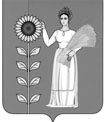 УПРАВЛЕНИЕ  ФИНАНСОВ  АДМИНИСТРАЦИИ  ДОБРИНСКОГО МУНИЦИПАЛЬНОГО  РАЙОНАП Р И К А Зп. Добринка№ 126                                                                             от  30.12.2021 г.Об утверждении Методикипрогнозирования поступленийпо источникам финансирования дефицита бюджета муниципальногообразования «Добринский муниципальный район»,главным администратором которыхявляется Управление финансовадминистрации муниципального района       В соответствии с пунктом 1 статьи 160.2 Бюджетного кодекса Российской Федерации и постановлением Правительства Российской Федерации от 26.05.2016г.№ 469 «Об общих требованиях к методике прогнозирования поступлений по источникам финансирования дефицита бюджета» ПРИКАЗЫВАЮ:Утвердить методику прогнозирования поступлений по источникам финансирования дефицита бюджета муниципального образования «Добринский муниципальный район», главным администратором которых является Управление финансов администрации муниципального района, согласно приложению.Контроль за исполнением настоящего приказа оставляю за собой. Начальник управления финансовадминистрации муниципального района		           	     	О.А.Быкова Приложениек приказу управления финансовадминистрации Добринскогомуниципального районаот « 30 » 12. 2021 года № 126Методика прогнозирования поступлений по источникам финансирования дефицита бюджета муниципального образования «Добринский муниципальный район», главным администратором которых является Управление финансов администрации муниципального района     1. Настоящая Методика прогнозирования поступлений по источникам финансирования дефицита бюджета муниципального образования «Добринский муниципальный район» (далее - Методика) разработана в соответствии с Общими требованиями к Методике прогнозирования поступлений по источникам финансирования дефицита бюджета, утверждёнными Постановлением Правительства Российской Федерации от 26.05.2016 № 469.      2. Целью настоящей Методики является повышение качества планирования бюджета муниципального образования «Добринский муниципальный район».         Для достижения поставленной цели необходимо решение следующих задач: 2.1. оценка параметров бюджета муниципального образования «Добринский муниципальный район» с учётом ограничений, задаваемых уровнями долговой нагрузки бюджета муниципального образования «Добринский муниципальный район» и бюджетным законодательством, а также действующих и планируемых к принятию долговых обязательств муниципального района; 2.2. определение объёма планируемых к принятию долговых обязательств муниципального образования «Добринский муниципальный район», в том числе на рефинансирование долговых обязательств муниципального образования «Добринский муниципальный район», на основании заключённых ранее и находящихся на исполнении в прогнозируемом периоде муниципальных контрактов на оказание услуг по финансовому посредничеству для муниципальных нужд муниципального образования «Добринский муниципальный район»; 2.3. оценка условий возможного привлечения муниципального образования «Добринский муниципальный район» новых заимствований.  3. Прогнозирование поступлений по источникам финансирования дефицита бюджета муниципального образования «Добринский муниципальный район» производится один раз в год, при формировании проекта бюджета муниципального образования «Добринский муниципальный район». Обновление расчёта производится по мере необходимости в течение финансового года. 4. Перечень поступлений источников финансирования дефицита бюджета муниципального образования «Добринский муниципальный район», в отношении которых Управление финансов администрации муниципального района выполняет бюджетные полномочия главного администратора источников финансирования дефицита бюджета муниципального образования «Добринский муниципальный район»:5. Методами расчёта, позволяющими определить объём поступлений по источникам финансирования дефицита бюджета муниципального образования «Добринский муниципальный район», являются: а) метод экстраполяции (расчет на основе имеющихся данных о тенденциях изменений поступлений в прошлых периодах);б) метод усреднения (расчет на основании усреднения годовых объемов поступлений);6. Прогнозирование поступлений по источникам финансирования дефицита бюджета муниципального образования «Добринский муниципальный район» осуществляется по следующим алгоритмам: 6.1. Получение кредитов от кредитных организаций бюджетам муниципальных районов в валюте Российской Федерации. Объём поступлений от возможного привлечения кредитов от кредитных организаций рассчитывается с использованием метода экстраполяции по формуле: К = Зп + Од (-Оп) - Бк - Поз - И - О, где: К – прогнозируемый объём поступлений кредитов от кредитных организаций в бюджет муниципального образования «Добринский муниципальный район» в соответствующем финансовом году; Од (Оп) – прогнозируемый объём дефицита (профицита) бюджета муниципального образования «Добринский муниципальный район» в соответствующем финансовом году; Зп – объём муниципальных заимствований муниципального образования «Добринский муниципальный район», подлежащих погашению, а также объём ассигнований на исполнение муниципальных гарантий муниципального образования «Добринский муниципальный район» в соответствующем финансовом году; Бк – объём бюджетного кредита, распределённого Министерством финансов Липецкой области; Поз – прогнозируемый объём поступлений от размещения муниципальным образованием «Добринский муниципальный район» государственных ценных бумаг в соответствующем финансовом году;И – прогнозируемый суммарный объём иных источники внутреннего финансирования дефицита бюджета муниципального образования «Добринский муниципальный район» в соответствующем финансовом году; О – изменение остатков средств на счетах по учёту средств бюджета муниципального образования «Добринский муниципальный район».           6.2. Получение кредитов от других бюджетов бюджетной системы Российской Федерации бюджетами субъектов Российской Федерации в валюте Российской Федерации.       Объём возможного привлечения бюджетных кредитов из бюджета Липецкой области определяется в соответствии с распределением лимитов бюджетных кредитов бюджетам муниципальных районов Липецкой области, рассчитанным согласно методикам, применяемым Управлением финансов Липецкой области, по одной из которых расчёт лимитов осуществляется с использованием метода экстраполяции: Бк = Бк1 + Бк2, где: Бк – прогнозируемый объём бюджетного кредита из бюджета Липецкой области в соответствующем финансовом году; Бк1 – объём бюджетных кредитов из бюджета Липецкой области, полученных в соответствующем финансовом году; Бк2 – объём бюджетных кредитов из бюджета Липецкой области, планируемые к получению в соответствующем финансовом году с учётом распределенных лимитов на республиканском уровне. 6.3. Возврат бюджетных кредитов, предоставленных бюджетам бюджетной системы Российской Федерации из бюджетов муниципальных районов в валюте Российской Федерации. Объём поступлений от возврата бюджетных кредитов, предоставленных бюджетам бюджетной системы Российской Федерации из бюджета муниципального образования «Добринский муниципальный район» в валюте Российской Федерации, рассчитывается с использованием метода экстраполяции исходя из прогнозируемого объёма бюджетного кредита, подлежащего возврату в соответствии с договором (соглашением) о его предоставлении и прогнозируемого объёма возврата в бюджет муниципального образования «Добринский муниципальный район» принципалами исполненных муниципальным образованием «Добринский муниципальный район» как гарантом обязательств по муниципальным гарантиям по формуле: Кюл = Кпл1 + Кпл2 , где: Кюл - поступление от возврата бюджетных кредитов, предоставленных бюджетам бюджетной системы Российской Федерации из бюджета муниципального образования «Добринский муниципальный район», в соответствующем финансовом году; Кпл1 - план по возврату бюджетами бюджетной системы Российской Федерации бюджетных кредитов в бюджет муниципального образования «Добринский муниципальный район» в соответствующем финансовом году (на основании действующих договоров (соглашений)); Кпл2 - плановый возврат бюджетами бюджетной системы Российской Федерации бюджетных кредитов в бюджет муниципального образования «Добринский муниципальный район» в соответствующем финансовом году (на основании условий возврата в бюджет муниципального образования «Добринский муниципальный район» принципалами исполненных муниципального образования «Добринский муниципальный район» как гарантом обязательств по муниципальным гарантиям).  	6.4.Увеличение прочих остатков денежных средств бюджетов муниципальных районов. Объём поступлений от возможного увеличения остатков денежных средств бюджета муниципального образования «Добринский муниципальный район» определяется исходя из общего объёма доходов с учётом предполагаемого привлечения бюджетных кредитов, кредитов от кредитных организаций, государственных ценных бумаг муниципального образования «Добринский муниципальный район», средств от продажи акций и иных форм участия в капитале, находящихся в собственности муниципального образования «Добринский муниципальный район», а также с учётом возврата бюджетных кредитов, предоставленных бюджетом муниципального образования «Добринский муниципальный район», возврата бюджетных кредитов, предоставленных юридическим лицам из бюджетов муниципальных районов в валюте Российской Федерации. 6.5.Прогнозирование поступлений по указанным ниже источникам финансирования дефицита бюджета муниципального образования «Добринский муниципальный район» не производится в связи с тем, что поступления по ним могут прогнозирования только по результатам исполнения бюджета муниципального образования «Добринский муниципальный район» и в ходе исполнения бюджета в планируемом финансовом году:-Уменьшение прочих остатков денежных средств бюджетов муниципальных районов;-Привлечение прочих источников внутреннего финансирования дефицита бюджета муниципального образования.7. При прогнозировании допускается применение значений показателей, установленных прогнозом социально-экономического развития муниципального образования «Добринский муниципальный район».Коды бюджетной классификации источников финансирования дефицита бюджетаНаименование кодов бюджетной классификации источников финансирования дефицита бюджета703 01020000 05 0000 710Получение кредитов от кредитных организаций бюджетам муниципальных районов в валюте Российской Федерации703  01030100 05 0000 710Получение кредитов от других бюджетов бюджетной системы Российской Федерации бюджетами муниципальных районов в валюте Российской Федерации703 01050201 05 0000 510Увеличение прочих остатков денежных средств бюджетов муниципальных районов703 01050201 05 0000 610Уменьшение прочих остатков денежных средств бюджетов муниципальных районов703 01060502 05 0000 640Возврат бюджетных кредитов, предоставленных другим бюджетам бюджетной системы Российской Федерации из бюджетов муниципальных районов в валюте Российской Федерации703 01060600 05 0000 710Привлечение прочих источников внутреннего финансирования дефицита бюджета муниципальных районов